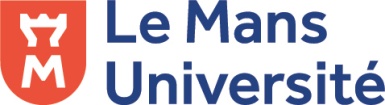 FORMULAIRE DE VOTE PAR PROCURATION n°___  (A compléter par l’administration)Je soussigné(e), le MANDANT  M.	 Mme (Cocher la case correspondante)Nom d’usage :	Prénom : 	Relevant du collège électoral :           Collège A- Collège B- Collège usagers                                            (Rayer la mention inutile)déclare être empêché de voter personnellement et donne procuration au MANDATAIRE suivant, inscrit sur la même liste électorale : M. 	 Mme (Cocher la case correspondante)Nom d’usage :	Prénom : 	Relevant du collège électoral :           Collège A- Collège B- Collège usagers                                            (Rayer la mention inutile)afin de voter en mes noms, lieu et place lors des scrutins du mardi 11 avril 2023.Fait à	, le 	Signature du Mandant :